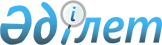 О внесении изменений и дополнений в решение от 28 декабря 2010 года № 27/2-IV "О районном бюджете на 2011-2013 годы"
					
			Утративший силу
			
			
		
					Решение Бескарагайского районного маслихата Восточно-Казахстанской области от 24 марта 2011 года N 29/3-IV. Зарегистрировано Управлением юстиции Бескарагайского района Департамента юстиции Восточно-Казахстанской области 31 марта 2011 года за N 5-7-94. Утратило силу решением Бескарагайского районного маслихата Восточно-Казахстанской области от 21 декабря 2011 года N 38/7-IV

      Сноска. Утратило силу решением Бескарагайского районного маслихата Восточно-Казахстанской области от 21.12.2011 N 38/7-IV.

      

      

      В соответствии со статьей 109 Бюджетного кодекса Республики Казахстан от 4 декабря 2008 года № 95-IV, подпунктом 1) пункта 1 статьи 6 Закона Республики Казахстан от 23 января 2001 года № 148 «О местном государственном управлении и самоуправлении в Республике Казахстан» и решением Восточно-Казахстанского областного маслихата от 11 марта 2011 года № 27/336-IV «О внесении изменений и дополнений в решение от 24 декабря 2010 года № 26/310-IV «Об областном бюджете на 2011-2013 годы» (зарегистрировано в Реестре государственной регистрации нормативных правовых актов за номером 2543 от 17 марта 2011 года), Бескарагайский районный маслихат РЕШИЛ:



      1. Внести в решение «О районном бюджете на 2011-2013 годы» от 28 декабря 2010 года № 27/2-IV (зарегистрировано в Реестре государственной регистрации нормативных правовых актов за номером 5-7-88, опубликовано в газете «Бескарағай тынысы» 19, 22 января 2011 года, за № 6-7) следующие изменения и дополнения:



      Утвердить районный бюджет Бескарагайского района на 2011-2013 годы согласно приложению 1, в том числе на 2011 год в следующих объемах:

      1) доходы – 1792147,0 тысяч тенге, в том числе по:

      налоговые поступления – 216802,0 тысяч тенге;

      неналоговые поступления – 250,0 тысяч тенге;

      поступления от продажи основного капитала – 33440,0 тысяч тенге;

      поступления трансфертов – 1541655,0 тысяч тенге;

      2) затраты – 1802735,9 тысяч тенге;

      3) чистое бюджетное кредитование – 7715,0 тысяч тенге, в том числе:

      бюджетные кредиты – 8012,0 тысяч тенге;

      погашение бюджетных кредитов – 297,0 тысяч тенге;

      4) сальдо по операциям с финансовыми активами – 0,

      в том числе:

      приобретение финансовых активов – 0;

      поступления от продажи финансовых активов государства - 0;

      5) дефицит (профицит) бюджета – -18303,9 тысяч тенге;

      6) финансирование дефицита (использование профицита) бюджета – 18303,9 тысяч тенге»;



      Учесть, что в районном бюджете на 2011 год предусмотрены целевые текущие трансферты из областного бюджета, в том числе:

      на оказание материальной помощи некоторым категориям граждан (участникам ВОВ, инвалидам ВОВ, лицам, приравненным к участникам ВОВ и инвалидам ВОВ, семьям погибших военнослужащих) в сумме 720,0 тысяч тенге;

      для обучения детей из малообеспеченных семей в высших учебных заведениях (стоимость обучения, стипендии, проживание в общежитии) в сумме 3415,0 тысяч тенге;

      на оказание единовременной материальной помощи многодетным матерям награжденным подвесками «Алтын алқа», «Күміс алқа» или получившие ранее звание «Мать-героиня» и награжденные орденом «Материнская слава» 1, 2 степени в сумме 2410,0 тысяч тенге»;

      дополнить указанное решение пунктами 2-1, 2-2, 2-3, 2-4, 2-5 следующего содержания:



      2-1. Учесть, что в районном бюджете на 2011 год предусмотрены целевые текущие трансферты из областного бюджета, в том числе:

      на приобретение электронных учебников в сумме 1500,0 тысяч тенге;

      на проведение марафона-эстафеты «Расцвет села – расцвет Казахстана» в сумме 2222,0 тысяч тенге»;



      2-2. Учесть, что в районном бюджете на 2011 год предусмотрено уменьшение целевых текущих трансфертов из областного бюджета, в том числе:

      на оказание материальной помощи пенсионерам, имеющим заслуги перед областью в сумме 48,0 тысяч тенге.



      2-3. Учесть, что в районном бюджете на 2011 год предусмотрены целевые текущие трансферты из республиканского бюджета, в том числе:

      на проведение противоэпизоотических мероприятий в сумме 708,0 тысяч тенге;

      для реализации мер социальной поддержки специалистов социальной сферы сельских населенных пунктов в сумме 51,0 тысяч тенге;



      2-4. Учесть, что в районном бюджете на 2011 год предусмотрены целевые текущие трансферты из республиканского бюджета, в том числе:

      на увеличение размера доплаты за квалификационную категорию учителям школ и воспитателям дошкольных организаций образования в сумме 6322,0 тысяч тенге;

      на частичное субсидирование заработной платы в сумме 3718,0 тысяч тенге;

      на создание центров занятости в сумме 5890,0 тысяч тенге.



      2-5. Учесть, что в районном бюджете на 2011 год предусмотрено поступление сумм:

      целевого трансферта на развитие из республиканского бюджета на развитие инженерно-коммуникационной инфраструктуры в рамках содействия развитию предпринимательства на селе в сумме 14000,0 тысяч тенге.»

      дополнить указанное решение пунктом 3-1 следующего содержания:



      3-1. Учесть, что в районном бюджете на 2011 год предусмотрен возврат целевых трансфертов в сумме 287,7 тысяч тенге.



      2. Настоящее решение вводится в действие с 1 января 2011 года.

      

      

      Председатель сессии                           К. ТАСТЕМБЕКОВА

      

      Секретарь Бескарагайского

      районного маслихата                               Ж. МАРАЛОВ

Приложение 1 к решению

Бескарагайского районного маслихата

от 24 марта 2011 года № 29/3-IV

Приложение 1 к решению

Бескарагайского районного маслихата

от 28 декабря 2010 года № 27/2-IV 

Районный бюджет на 2011 год

Приложение 2 к решению

Бескарагайского районного маслихата

от 24 марта 2011 года № 29/3-IV

Приложение 3 к решению

Бескарагайского районного маслихата

от 28 декабря 2010 года № 27/2-IV 

Районный бюджет на 2012 год

Приложение 3 к решению

Бескарагайского районного маслихата

от 24 марта 2011 года № 29/3-IV

Приложение 4 к решению

Бескарагайского районного маслихата

от 28 декабря 2010 года № 27/2-IV 

Районный бюджет на 2013 год
					© 2012. РГП на ПХВ «Институт законодательства и правовой информации Республики Казахстан» Министерства юстиции Республики Казахстан
				Кате

горияКлассПод

классСпеци

фикаНаименование доходовСумма

(тысяч тенге)1. ПОСТУПЛЕНИЯ1792147ДОХОДЫ2504921Налоговые поступления2168021Подоходный налог844462Индивидуальный подоходный налог844461Индивидуальный подоходный налог с доходов, облагаемых у источника выплаты724132Индивидуальный подоходный налог с доходов, не облагаемых у источника выплаты110003Индивидуальный подоходный налог с физических лиц, осуществляющих деятельность по разовым талонам9954Индивидуальный подоходный налог с доходов иностранных граждан, облагаемых у источника выплаты383Социальный налог759131Социальный налог759131Социальный налог759134Налоги на собственность524331Налоги на имущество284461Налог на имущество юридических лиц и индивидуальных предпринимателей260002Налог на имущество с физических лиц24463Земельный налог35872Земельный налог с физических лиц на земли населенных пунктов23343Земельный налог на земли промышленности, транспорта, связи, обороны и иного несельскохозяйственного назначения2568Земельный налог с юридических лиц, индивидуальных предпринимателей, частных нотариусов и адвокатов на земли населенных пунктов9974Налог на транспортные средства180081Налог на транспортные средства с юридических лиц4402Налог на транспортные средства с физических лиц175685Единый земельный налог23921Единый земельный налог23925Внутренние налоги на товары, работы и услуги28192Акцизы92696Бензин (за исключением авиационного), реализуемый юридическими и физическими лицами в розницу, а также используемый на собственные производственные нужды88197Дизельное топливо, реализуемое юридическими и физическими лицами в розницу, а также используемое на собственные производственные нужды453Поступления за использование природных и других ресурсов16515Плата за пользование земельными участками1654Сборы за ведение предпринимательской и профессиональной деятельности17081Сбор за государственную регистрацию индивидуальных предпринимателей2032Лицензионный сбор за право занятия отдельными видами деятельности6163Сбор за государственную регистрацию юридических лиц и учетную регистрацию филиалов и представительств805Сбор за государственную регистрацию залога движимого имущества и ипотеки судна или строящегося судна6714Сбор за государственную регистрацию транспортных средств16318Сбор за государственную регистрацию прав на недвижимое имущество и сделок с ним54020Плата за размещение наружной (визуальной) рекламы в полосе отвода автомобильных дорог общего пользования местного значения и в населенных пунктах395Налог на игорный бизнес202Фиксированный налог208Обязательные платежи, взимаемые за совершение юридически значимых действий и (или) выдачу документов уполномоченными на то государственными органами или должностными лицами11911Государственная пошлина11912Государственная пошлина, взимаемая с подаваемых в суд исковых заявлений, с заявлений (жалоб) по делам особого производства, с апелляционных жалоб, с частных жалоб на определение суда по вопросу о выдаче дубликата исполнительного листа, с заявлений о вынесении судебного приказа, а также за выдачу судом исполнительных листов по решениям иностранных судов и арбитражей, копий (дубликатов) документов2814Государственная пошлина, взимаемая за регистрацию акта гражданского состояния, выдачу гражданам повторных свидетельств о регистрации акта гражданского состояния, а также свидетельств в связи с изменением, дополнением, исправлением и восстановлением записи актов о рождении, браке, расторжении брака, смерти4675Государственная пошлина, взимаемая за оформление документов на право выезда за границу и приглашение в Республику Казахстан лиц из других государств, а также за внесение изменений в эти документы677Государственная пошлина, взимаемая за оформление документов о приобретении гражданства Республики Казахстан, восстановлении в гражданстве Республики Казахстан и прекращении гражданства Республики Казахстан238Государственная пошлина за регистрацию место жительства1869Государственная пошлина, взимаемая за выдачу разрешений на право охоты2010Государственная пошлина, взимаемая за регистрацию и перерегистрацию каждой единицы гражданского, служебного оружия физических и юридических лиц (за исключением холодного охотничьего, сигнального, огнестрельного бесствольного, механических распылителей, аэрозольных и других устройств, снаряженных слезоточивыми или раздражающими веществами, пневматического оружия с дульной энергией не более 7,5 Дж и калибра до 4,5 мм включительно)1512Государственная пошлина за выдачу разрешений на хранение или хранение и  ношение, транспортировку, ввоз на территорию Республики Казахстан и вывоз их Республики Казахстан оружия и патронов к нему3521Государственная пошлина, взимаемая за выдачу удостоверений тракториста - машиниста972Неналоговые поступления2501Доходы от государственной собственности1475Доходы от аренды имущества, находящегося в государственной собственности1474Доходы от аренды имущества, находящегося в коммунальной собственности1476Прочие неналоговые поступления1031Прочие неналоговые поступления1037Возврат неиспользованных средств, ранее полученных из местного бюджета139Другие неналоговые поступления в местный бюджет903Поступления от продажи основного капитала334403Продажа земли и нематериальных активов334401Продажа земли334401Поступления от продажи земельных участков334404Поступления трансфертов15416552Трансферты из вышестоящих органов государственного управления15416552Трансферты из областного бюджета2288831Целевые текущие трансферты1528832Целевые трансферты на развитие760003Субвенции13127725Погашение бюджетных кредитов2971Погашение бюджетных кредитов2971Погашение бюджетных кредитов, выданных из государственного бюджета29713Погашение бюджетных кредитов, выданных из местного бюджета физическим лицам2977Поступления займов80121Внутренние государственные займы80122Договоры займа80123Займы, получаемые местным исполнительным органом района (города областного значения)8012функц.

группафун

под

группаАдми

нис

тра

торПро

грам

маНаименованиеСумма

(тысяч тенге)II. ЗАТРАТЫ1802735,901Государственные услуги общего характера2252321Представительные, исполнительные и другие органы, выполняющие общие функции государственного управления 202505112Аппарат маслихата района (города областного значения)17612001Услуги по обеспечению деятельности маслихата района (города областного значения)17072003Капитальные расходы государственных органов540122Аппарат акима района (города областного значения)65737001Услуги по обеспечению деятельности акима района (города областного значения)56893002Создание информационных систем1044003Капитальные расходы государственных органов7800123Аппарат акима района в городе, города районного значения, поселка, аула (села), аульного (сельского) округа119156001Услуги по обеспечению деятельности акима района в городе, города районного значения, поселка, аула (села), аульного (сельского) округа87920022Капитальные расходы государственных органов30224024Создание информационных систем10122Финансовая деятельность768461Отдел экономики, финансов и предпринимательства района (города областного значения)768005Проведение оценки имущества в целях налогообложения242006Организация работы по выдаче разовых талонов и обеспечение полноты сбора сумм от реализации разовых талонов5265Планирование и статистическая деятельность21959461Отдел экономики, финансов и предпринимательства района (города областного значения)21959001Услуги по реализации государственной политики в области исполнения и контроля за исполнением бюджета района и управления коммунальной собственностью района (города областного значения)21125002Создание информационных систем504003Проведение оценки имущества в целях налогообложения33002Оборона75581Военные нужды5448122Аппарат акима района (города областного значения)5448005Мероприятия в рамках исполнения всеобщей воинской обязанности54482Организация работы по чрезвычайным ситуациям2110122Аппарат акима района (города областного значения)2110006Предупреждение и ликвидация чрезвычайных ситуаций масштаба района (города областного значения)211004Образование10666141Дошкольное воспитание и обучение6322471Отдел образования, физической культуры и спорта района (города областного значения)6322025Увеличение размера доплаты за квалификационную категорию учителям школ и воспитателям дошкольных организаций образования63222Начальное, основное среднее и общее среднее образование1023704471Отдел образования, физической культуры и спорта района (города областного значения)1023704004Общеобразовательное обучение1008732005Дополнительное образование для детей и юношества149729Прочие услуги в области образования36588471Отдел образования, физической культуры и спорта района (города областного значения)26813009Приобретение и доставка учебников, учебно-методических комплексов для государственных учреждений образования района (города областного значения)11460010Проведение школьных олимпиад, внешкольных мероприятий и конкурсов районного (городского) масштаба288020Ежемесячные выплаты денежных средств опекунам (попечителям) на содержание ребенка сироты (детей-сирот), и ребенка (детей), оставшегося без попечения родителей9951023Обеспечение оборудованием, программным обеспечением детей-инвалидов, обучающихся на дому5114472Отдел строительства, архитектуры и градостроительства района (города областного значения)9775037Строительство и реконструкция объектов образования977506Социальная помощь и социальное обеспечение1602052Социальная помощь140165451Отдел занятости и социальных программ района (города областного значения)140165002Программа занятости24018Общественные работы16100Профессиональная подготовка и переподготовка безработных1800Дополнительные меры по социальной защите граждан в сфере занятости населения2400Оказание мер государственной поддержки участникам Программы занятости 20203718004Оказание социальной помощи на приобретение топлива специалистам  здравоохранения, образования, социального обеспечения, культуры и спорта в сельской местности в соответствии с законодательством Республики Казахстан6861005Государственная адресная социальная помощь16297006Жилищная помощь2300007Социальная помощь отдельным категориям нуждающихся граждан по решениям местных представительных органов39304010Материальное обеспечение детей-инвалидов, воспитывающихся и обучающихся на дому5952014Оказание социальной помощи нуждающимся гражданам на дому24760016Государственные пособия на детей до 18 лет13283017Обеспечение нуждающихся инвалидов обязательными гигиеническими средствами и предоставление услуг специалистами жестового языка, индивидуальными помощниками в соответствии с индивидуальной программой реабилитации инвалида1500023Обеспечение деятельности центров занятости58909Прочие услуги в области социальной помощи и социального обеспечения20040451Отдел занятости и социальных программ района (города областного значения)20040001Услуги по реализации государственной политики на местном уровне в области обеспечения занятости социальных программ для населения17872011Оплата услуг по зачислению, выплате и доставке пособий и других социальных выплат1280012Создание информационных систем247021Капитальные расходы государственных органов64107Жилищно-коммунальное хозяйство95020,21Жилищное хозяйство15400123Аппарат акима района в городе, города районного значения, поселка, аула (села), аульного (сельского) округа1400007Организация сохранения государственного жилищного фонда города районного значения, поселка, аула (села), аульного (сельского) округа1400472Отдел строительства, архитектуры и градостроительства района (города областного значения)14000018Развитие инженерно-коммуникационной инфраструктуры в рамках Программы занятости 2020140002Коммунальное хозяйство45166458Отдел жилищно-коммунального хозяйства, пассажирского транспорта и автомобильных дорог района (города областного значения)11000012Функционирование системы водоснабжения и водоотведения11000472Отдел строительства, архитектуры и градостроительства района (города областного значения)34166006Развитие системы водоснабжения341663Благоустройство населенных пунктов34454,2123Аппарат акима района в городе, города районного значения, поселка, аула (села), аульного (сельского) округа21354,2008Освещение улиц населенных пунктов11602,2009Обеспечение санитарии населенных пунктов6249011Благоустройство и озеленение населенных пунктов3503458Отдел жилищно-коммунального хозяйства, пассажирского транспорта и автомобильных дорог района (города областного значения)13100015Освещение улиц населенных пунктов9900016Обеспечение санитарии населенных пунктов2000018Благоустройство и озеленение населенных пунктов120008Культура, спорт, туризм и информационное пространство1000731Деятельность в области культуры35879478Отдел внутренней политики, культуры и развития языков района (города областного значения)35879009Поддержка культурно-досуговой работы358792Спорт21000471Отдел образования, физической культуры и спорта района (города областного значения)6000014Проведение спортивных соревнований на районном (города областного значения) уровне1864015Подготовка и участие членов сборных команд района (города областного значения) по различным видам спорта на областных спортивных соревнованиях4136472Отдел строительства, архитектуры и градостроительства района (города областного значения)15000008Развитие объектов спорта150003Информационное пространство25541478Отдел внутренней политики, культуры и развития языков района (города областного значения)25541005Услуги по проведению государственной информационной политики через газеты и журналы4885007Функционирование районных (городских) библиотек14479008Развитие государственного языка и других языков народа Казахстана61779Прочие услуги по организации культуры, спорта, туризма и информационного пространства17653478Отдел внутренней политики, культуры и развития языков района (города областного значения)17653001Услуги по реализации государственной политики на местном уровне в области информации, укрепления государственности и формирования социального оптимизма граждан13957003Капитальные расходы государственных органов150004Реализация региональных программ в сфере молодежной политики354610Сельское, водное, лесное, рыбное хозяйство, особо охраняемые природные территории, охрана окружающей среды и животного мира, земельные отношения726371Сельское хозяйство22140460Отдел сельского хозяйства, ветеринарии и земельных отношений района (города областного значения)20824001Услуги по реализации государственной политики на местном уровне в сфере сельского хозяйства, ветеринарии и земельных отношений на территории района (города областного значения)17824005Обеспечение функционирования скотомогильников (биотермических ям)1500011Землеустройство, проводимое при установлении границ городов районного значения, районов в городе, поселков аулов (сел), аульных (сельских) округов1500461Отдел экономики, финансов и предпринимательства района (города областного значения)1316099Реализация мер социальной поддержки специалистов социальной сферы сельских населенных пунктов за счет целевого трансферта из республиканского бюджета13162Водное хозяйство32000472Отдел строительства, архитектуры и градостроительства района (города областного значения)32000012Развитие системы водоснабжения320009Прочие услуги в области сельского, водного, лесного, рыбного хозяйства, охраны окружающей среды и земельных отношений18497460Отдел сельского хозяйства, ветеринарии и земельных отношений района (города областного значения)18497015Проведение противоэпизоотических мероприятий1849711Промышленность, архитектурная, градостроительная и строительная деятельность159152Архитектурная, градостроительная и строительная деятельность15915472Отдел строительства, архитектуры и градостроительства района (города областного значения)15915001Услуги по реализации государственной политики в области строительства, архитектуры и градостроительства на местном уровне10015002Создание информационных систем4300015Капитальные расходы государственных органов160012Транспорт и коммуникации325821Автомобильный транспорт32582123Аппарат акима района в городе, города районного значения, поселка, аула (села), аульного (сельского) округа3582013Обеспечение функционирования автомобильных дорог в городах районного значения, поселках, аулах (селах), аульных (сельских) округах3582458Отдел жилищно-коммунального хозяйства, пассажирского транспорта и автомобильных дорог района (города областного значения)29000023Обеспечение функционирования автомобильных дорог2900013Прочие266129Прочие26612451Отдел занятости и социальных программ района (города областного значения)3900022Поддержка частного предпринимательства в рамках программы «Дорожная карта бизнеса - 2020»3900458Отдел жилищно-коммунального хозяйства, пассажирского транспорта и автомобильных дорог района (города областного значения)8806001Обеспечение деятельности отдела жилищно-коммунального хозяйства, пассажирского транспорта и автомобильных дорог8690013Материально-техническое оснащение государственных органов116461Отдел экономики, финансов и предпринимательства района (города областного значения)3000011Резерв местного исполнительного органа района (города областного значения)3000471Отдел образования, физической культуры и спорта района (города областного значения)10906001Услуги по обеспечению деятельности отдела образования, физической культуры и спорта1090615Трансферты287,71Трансферты287,7461Отдел экономики, финансов и предпринимательства района (города областного значения)287,7015Возврат неиспользованных (недоиспользованных) целевых трансфертов287,7IIIЧистое бюджетное кредитование7715Бюджетные кредиты801210Сельское, водное, лесное, рыбное хозяйство, особо охраняемые природные территории, охрана окружающей среды и животного мира, земельные отношения80121Сельское хозяйство8012461Отдел экономики, финансов и предпринимательства района (города областного значения)8012004Бюджетные кредиты для реализации мер социальной поддержки специалистов социальной сферы сельских населенных пунктов80125Погашение бюджетных кредитов29701Погашение бюджетных кредитов2971Погашение бюджетных кредитов, выданных из государственного бюджета297IVСальдо по операциям с финансовыми активами:0Приобретение финансовых активов06Поступления от продажи финансовых активов государства0VДефицит (профицит) бюджета-18303,9VIФинансирование дефицита (использование профицита) бюджета18303,97Поступления займов80121Внутренние государственные займы80122Договоры займа801216Погашение займов2971Погашение займов297461Отдел экономики, финансов и предпринимательства района (города областного значения)29720Погашение долга местного исполнительного органа перед вышестоящим бюджетом2978Используемые остатки бюджетных средств 10588,901Остатки бюджетных средств10588,91Свободные остатки бюджетных средств10588,9Кате

горияКлассПод

классСпеци

фикаНаименование доходовСумма

(тысяч тенге)1. ПОСТУПЛЕНИЯ1825607ДОХОДЫ2771251Налоговые поступления2384641Подоходный налог928912Индивидуальный подоходный налог928911Индивидуальный подоходный налог с доходов, облагаемых у источника выплаты796542Индивидуальный подоходный налог с доходов, не облагаемых у источника выплаты121003Индивидуальный подоходный налог с физических лиц, осуществляющих деятельность по разовым талонам10954Индивидуальный подоходный налог с доходов иностранных граждан, облагаемых у источника выплаты423Социальный налог835041Социальный налог835041Социальный налог835044Налоги на собственность576301Налоги на имущество312911Налог на имущество юридических лиц и индивидуальных предпринимателей286002Налог на имущество с физических лиц26913Земельный налог39302Земельный налог с физических лиц на земли населенных пунктов25513Земельный налог на земли промышленности, транспорта, связи, обороны и иного несельскохозяйственного назначения2828Земельный налог с юридических лиц, индивидуальных предпринимателей, частных нотариусов и адвокатов на земли населенных пунктов10974Налог на транспортные средства197781Налог на транспортные средства с юридических лиц5282Налог на транспортные средства с физических лиц192505Единый земельный налог26311Единый земельный налог26315Внутренние налоги  на товары, работы и услуги30702Акцизы101296Бензин (за исключением авиационного), реализуемый юридическими и физическими лицами в розницу, а также используемый на собственные производственные нужды96397Дизельное топливо, реализуемое юридическими и физическими лицами в розницу, а также используемое на собственные производственные нужды493Поступления за использование природных и других ресурсов18015Плата за пользование земельными участками1804Сборы за ведение предпринимательской и профессиональной деятельности18511Сбор за государственную регистрацию индивидуальных предпринимателей2222Лицензионный сбор за право занятия отдельными видами деятельности6733Сбор за государственную регистрацию юридических лиц и учетную регистрацию филиалов и представительств875Сбор за государственную регистрацию залога движимого имущества и ипотеки судна или строящегося судна7314Сбор за государственную регистрацию транспортных средств16318Сбор за государственную регистрацию прав на недвижимое имущество и сделок с ним59020Плата за размещение наружной (визуальной) рекламы в полосе отвода автомобильных дорог общего пользования местного значения и в населенных пунктах435Налог на игорный бизнес272Фиксированный налог278Обязательные платежи, взимаемые за совершение юридически значимых действий и (или) выдачу документов уполномоченными на то государственными органами или должностными лицами13691Государственная пошлина13692Государственная пошлина, взимаемая с подаваемых в суд исковых заявлений, с заявлений (жалоб) по делам особого производства, с апелляционных жалоб, с частных жалоб на определение суда по вопросу о выдаче дубликата исполнительного листа, с заявлений о вынесении судебного приказа, а также за выдачу судом исполнительных листов по решениям иностранных судов и арбитражей, копий (дубликатов) документов3074Государственная пошлина, взимаемая за регистрацию акта гражданского состояния, выдачу гражданам повторных свидетельств о регистрации акта гражданского состояния, а также свидетельств в связи с изменением, дополнением, исправлением и восстановлением записи актов о рождении, браке, расторжении брака, смерти5795Государственная пошлина, взимаемая за оформление документов на право выезда за границу и приглашение в Республику Казахстан лиц из других государств, а также за внесение изменений в эти документы737Государственная пошлина, взимаемая за оформление документов о приобретении гражданства Республики Казахстан, восстановлении в гражданстве Республики Казахстан и прекращении гражданства Республики Казахстан258Государственная пошлина за регистрацию место жительства2039Государственная пошлина, взимаемая за выдачу разрешений на право охоты2210Государственная пошлина, взимаемая за регистрацию и перерегистрацию каждой единицы гражданского, служебного оружия физических и юридических лиц (за исключением холодного охотничьего, сигнального, огнестрельного бесствольного, механических распылителей, аэрозольных и других устройств, снаряженных слезоточивыми или раздражающими веществами, пневматического оружия с дульной энергией не более 7,5 Дж и калибра до 4,5 мм включительно)1612Государственная пошлина за выдачу разрешений на хранение или хранение и ношение, транспортировку, ввоз на территорию Республики Казахстан и вывоз их Республики Казахстан оружия и патронов к нему3821Государственная пошлина, взимаемая за выдачу удостоверений тракториста - машиниста1062Неналоговые поступления2741Доходы от государственной собственности1715Доходы от аренды имущества, находящегося в государственной собственности1714Доходы от аренды имущества, находящегося в коммунальной собственности1716Прочие неналоговые поступления1031Прочие неналоговые поступления1037Возврат неиспользованных средств, ранее полученных из местного бюджета139Другие неналоговые поступления в местный бюджет903Поступления от продажи основного капитала383873Продажа земли и нематериальных активов383871Продажа земли383871Поступления от продажи земельных участков383874Поступления трансфертов15484822Трансферты из вышестоящих органов государственного управления15484822Трансферты из областного бюджета01Целевые текущие трансферты2Целевые трансферты на развитие3Субвенции15484825Погашение бюджетных кредитов2971Погашение бюджетных кредитов2971Погашение бюджетных кредитов, выданных из государственного бюджета29713Погашение бюджетных кредитов, выданных из местного бюджета физическим лицам2977Поступления займов80121Внутренние государственные займы80122Договоры займа80123Займы, получаемые местным исполнительным органом района (города областного значения)8012функц.

груп

пафун

под

груп

паАдми

нис

тра

торПро

грам

маНаименованиеСумма

(тысяч тенге)II. ЗАТРАТЫ182560701Государственные услуги общего характера2198301Представительные, исполнительные и другие органы, выполняющие общие функции государственного управления192698112Аппарат маслихата района (города областного значения)19218001Услуги по обеспечению деятельности маслихата района (города областного значения)18678003Капитальные расходы государственных органов540122Аппарат акима района (города областного значения)69327001Услуги по обеспечению деятельности акима района (города областного значения)66070002Создание информационных систем1117003Капитальные расходы государственных органов2140123Аппарат акима района в городе, города районного значения, поселка, аула (села), аульного (сельского) округа104153001Услуги по обеспечению деятельности акима района в городе, города районного значения, поселка, аула (села), аульного (сельского) округа104153022Капитальные расходы государственных органов02Финансовая деятельность526461Отдел экономики, финансов и предпринимательства района (города областного значения)526006Организация работы по выдаче разовых талонов и обеспечение полноты сбора сумм от реализации разовых талонов5265Планирование и статистическая деятельность26606461Отдел экономики, финансов и предпринимательства района (города областного значения)26606001Услуги по реализации государственной политики в области исполнения и контроля за исполнением  бюджета района и управления коммунальной собственностью района (города областного значения)25772002Создание информационных систем504003Проведение оценки имущества в целях налогообложения33002Оборона55581Военные нужды3448122Аппарат акима района (города областного значения)3448005Мероприятия в рамках исполнения всеобщей воинской обязанности34482Организация работы по чрезвычайным ситуациям2110122Аппарат акима района (города областного значения)2110006Предупреждение и ликвидация чрезвычайных ситуаций масштаба района (города областного значения)211004Образование11568732Начальное, основное среднее и общее среднее образование1134643471Отдел образования, физической культуры и спорта района (города областного значения)1134643004Общеобразовательное обучение1119671005Дополнительное образование для детей и юношества149729Прочие услуги в области образования22230471Отдел образования, физической культуры и спорта района (города областного значения)22230009Приобретение и доставка учебников, учебно-методических комплексов для государственных учреждений образования района (города областного значения)7000010Проведение школьных олимпиад, внешкольных мероприятий и конкурсов районного (городского) масштаба288020Ежемесячные выплаты денежных средств опекунам (попечителям) на содержание ребенка сироты (детей-сирот), и ребенка (детей), оставшегося без попечения родителей9828023Обеспечение оборудованием, программным обеспечением детей-инвалидов, обучающихся на дому5114472Отдел строительства, архитектуры и градостроительства района (города областного значения)0037Строительство и реконструкция объектов образования006Социальная помощь и социальное обеспечение1340342Социальная помощь111126451Отдел занятости и социальных программ района (города областного значения)111126002Программа занятости19300004Оказание социальной помощи на приобретение топлива специалистам  здравоохранения, образования, социального обеспечения, культуры и спорта в сельской местности в соответствии с законодательством Республики Казахстан6861005Государственная адресная социальная помощь12822006Жилищная помощь2300007Социальная помощь отдельным категориям нуждающихся граждан по решениям местных представительных органов26728010Материальное обеспечение детей-инвалидов, воспитывающихся и обучающихся на дому5952014Оказание социальной помощи нуждающимся гражданам на дому24760016Государственные пособия на детей до 18 лет10903017Обеспечение нуждающихся инвалидов обязательными гигиеническими средствами и предоставление услуг специалистами жестового языка, индивидуальными помощниками в соответствии с  индивидуальной программой реабилитации инвалида15009Прочие услуги в области социальной помощи и социального обеспечения22908451Отдел занятости и социальных программ района (города областного значения)22908001Услуги по реализации государственной политики на местном уровне в области обеспечения занятости социальных программ для населения21178011Оплата услуг по зачислению, выплате и доставке пособий и других социальных выплат1280021Капитальные расходы государственных органов45007Жилищно-коммунальное хозяйство747332Коммунальное хозяйство46000458Отдел жилищно-коммунального хозяйства, пассажирского транспорта и автомобильных дорог района (города областного значения)11000012Функционирование системы водоснабжения и водоотведения11000472Отдел строительства, архитектуры и градостроительства района (города областного значения)35000006Развитие системы водоснабжения350003Благоустройство населенных пунктов28733123Аппарат акима района в городе, города районного значения, поселка, аула (села), аульного (сельского) округа15633008Освещение улиц населенных пунктов6131009Обеспечение санитарии населенных пунктов6249011Благоустройство и озеленение населенных пунктов3253458Отдел жилищно-коммунального хозяйства, пассажирского транспорта и автомобильных дорог района (города областного значения)13100015Освещение улиц населенных пунктов9900016Обеспечение санитарии населенных пунктов2000018Благоустройство и озеленение населенных пунктов120008Культура, спорт, туризм и информационное пространство854991Деятельность в области культуры34716478Отдел внутренней политики, культуры и развития языков района (города областного значения)34716009Поддержка культурно-досуговой работы347162Спорт6000471Отдел образования, физической культуры и спорта района (города областного значения)6000014Проведение спортивных соревнований на районном (города областного значения) уровне2214015Подготовка и участие членов сборных команд района (города областного значения) по различным видам спорта на областных спортивных соревнованиях3786472Отдел строительства, архитектуры и градостроительства района (города областного значения)0008Развитие объектов спорта03Информационное пространство29028478Отдел внутренней политики, культуры и развития языков района (города областного значения)29028005Услуги по проведению государственной информационной политики через газеты и журналы4885007Функционирование районных (городских) библиотек17966008Развитие государственного языка и других языков народа Казахстана61779Прочие услуги по организации культуры, спорта, туризма и информационного пространства15755478Отдел внутренней политики, культуры и развития языков района (города областного значения)15755001Услуги по реализации государственной политики на местном уровне в области информации, укрепления государственности и формирования социального оптимизма граждан14281003Капитальные расходы государственных органов150004Реализация региональных программ в сфере молодежной политики132410Сельское, водное, лесное, рыбное хозяйство, особо охраняемые природные территории, охрана окружающей среды и животного мира, земельные отношения758201Сельское хозяйство26031460Отдел сельского хозяйства, ветеринарии и земельных отношений района (города областного значения)24766001Услуги по реализации государственной политики на местном уровне в сфере сельского хозяйства, ветеринарии и земельных отношений на территории района (города областного значения)22266005Обеспечение функционирования скотомогильников (биотермических ям)1500011Землеустройство, проводимое при установлении границ городов районного значения, районов в городе, поселков аулов (сел), аульных (сельских) округов1000461Отдел экономики, финансов и предпринимательства района (города областного значения)1265099Реализация мер социальной поддержки специалистов социальной сферы сельских населенных пунктов за счет целевого трансферта из республиканского бюджета12652Водное хозяйство32000472Отдел строительства, архитектуры и градостроительства района (города областного значения)32000012Развитие системы водоснабжения32000За счет трансфертов из республиканского бюджета320009Прочие услуги в области сельского, водного, лесного, рыбного хозяйства, охраны окружающей среды и земельных отношений17789460Отдел сельского хозяйства, ветеринарии и земельных отношений района (города областного значения)17789015Проведение противоэпизоотических мероприятий1778911Промышленность, архитектурная, градостроительная  и строительная деятельность142042Архитектурная, градостроительная и строительная деятельность14204472Отдел строительства, архитектуры и градостроительства района (города областного значения)14204001Услуги по реализации государственной политики в области строительства, архитектуры и градостроительства на местном уровне9904002Создание информационных систем430012Транспорт и коммуникации290001Автомобильный транспорт29000458Отдел жилищно-коммунального хозяйства, пассажирского транспорта и автомобильных дорог района (города областного значения)29000023Обеспечение функционирования автомобильных дорог29000За счет средств местного бюджета2900013Прочие300569Прочие30056451Отдел занятости и социальных программ района (города областного значения)3900022Поддержка частного предпринимательства в рамках программы «Дорожная карта бизнеса - 2020»3900458Отдел жилищно-коммунального хозяйства, пассажирского транспорта и автомобильных дорог района (города областного значения)9788001Обеспечение деятельности отдела жилищно-коммунального хозяйства, пассажирского транспорта и автомобильных дорог9638013Материально-техническое оснащение государственных органов150461Отдел экономики, финансов и предпринимательства района (города областного значения)3000011Резерв местного исполнительного органа района (города областного значения)3000471Отдел образования, физической культуры и спорта района (города областного значения)13368001Услуги по обеспечению деятельности отдела образования, физической культуры и спорта13368IIIЧистое бюджетное кредитование7715Бюджетные кредиты801210Сельское, водное, лесное, рыбное хозяйство, особо охраняемые природные территории, охрана окружающей среды и животного мира, земельные отношения80121Сельское хозяйство8012461Отдел экономики, финансов и предпринимательства района (города областного значения)8012004Бюджетные кредиты для реализации мер социальной поддержки специалистов социальной сферы сельских населенных пунктов80125Погашение бюджетных кредитов29701Погашение бюджетных кредитов2971Погашение бюджетных кредитов, выданных из государственного бюджета297Погашение бюджетных кредитов, выданных из местного бюджета физическим лицам297IVСальдо по операциям с финансовыми активами:0Приобретение финансовых активов06Поступления от продажи финансовых активов государства0VДефицит (профицит) бюджета0VIФинансирование дефицита (использование профицита) бюджета07Поступления займов80121Внутренние государственные займы80122Договоры займа8012Займы, получаемые местным исполнительным органом района (города областного значения)801216Погашение займов2971Погашение займов297461Отдел экономики, финансов и предпринимательства района (города областного значения)29720Погашение долга местного исполнительного органа перед вышестоящим бюджетом297Кате

горияКлассПод

классСпеци

фикаНаименование доходовСумма

(тысяч тенге)1. ПОСТУПЛЕНИЯ1831901ДОХОДЫ2834191Налоговые поступления2432231Подоходный налог947482Индивидуальный подоходный налог947481Индивидуальный подоходный налог с доходов , облагаемых у источника выплаты812472Индивидуальный подоходный налог с доходов, не облагаемых у источника выплаты123423Индивидуальный подоходный налог с физических лиц, осуществляющих деятельность по разовым талонам11164Индивидуальный подоходный налог с доходов иностранных граждан, облагаемых у источника выплаты433Социальный налог851741Социальный налог851741Социальный налог851744Налоги на собственность587751Налоги на имущество319171Налог на имущество юридических лиц и индивидуальных предпринимателей291722Налог на имущество с физических лиц27453Земельный налог40092Земельный налог с физических лиц на земли населенных пунктов26023Земельный налог на земли промышленности, транспорта, связи, обороны и иного несельскохозяйственного назначения2888Земельный налог с юридических лиц, индивидуальных предпринимателей, частных нотариусов и адвокатов на земли населенных пунктов11194Налог на транспортные средства201651Налог на транспортные средства с юридических лиц5302Налог на транспортные средства с физических лиц196355Единый земельный налог26841Единый земельный налог26845Внутренние налоги на товары, работы и услуги31312Акцизы103296Бензин (за исключением авиационного), реализуемый юридическими и физическими лицами в розницу, а также используемый на собственные производственные нужды98297Дизельное топливо, реализуемое юридическими и физическими лицами в розницу, а также используемое на собственные производственные нужды503Поступления за использование природных и других ресурсов18415Плата за пользование земельными участками1844Сборы за ведение предпринимательской и профессиональной деятельности18871Сбор за государственную регистрацию индивидуальных предпринимателей2262Лицензионный сбор за право занятия отдельными видами деятельности6863Сбор за государственную регистрацию юридических лиц и учетную регистрацию филиалов и представительств895Сбор за государственную регистрацию залога движимого имущества и ипотеки судна или строящегося судна7414Сбор за государственную регистрацию транспортных средств16618Сбор за государственную регистрацию прав на недвижимое имущество и сделок с ним60220Плата за размещение наружной (визуальной) рекламы в полосе отвода автомобильных дорог общего пользования местного значения и в населенных пунктах445Налог на игорный бизнес282Фиксированный налог288Обязательные платежи, взимаемые за совершение юридически значимых действий и (или) выдачу документов уполномоченными на то государственными органами или должностными лицами13951Государственная пошлина13952Государственная пошлина, взимаемая с подаваемых в суд исковых заявлений, с заявлений (жалоб) по делам особого производства, с апелляционных жалоб, с частных жалоб на определение суда по вопросу о выдаче дубликата исполнительного листа, с заявлений о вынесении судебного приказа, а также за выдачу судом исполнительных листов по решениям иностранных судов и арбитражей, копий (дубликатов) документов3124Государственная пошлина, взимаемая за регистрацию акта гражданского состояния, выдачу гражданам повторных свидетельств о регистрации акта гражданского состояния, а также свидетельств в связи с изменением, дополнением, исправлением и восстановлением записи актов о рождении, браке, расторжении брака, смерти5915Государственная пошлина, взимаемая за оформление документов на право выезда за границу и приглашение в Республику Казахстан лиц из других государств, а также за внесение изменений в эти документы747Государственная пошлина, взимаемая за оформление документов о приобретении гражданства Республики Казахстан, восстановлении в гражданстве Республики Казахстан и прекращении гражданства Республики Казахстан268Государственная пошлина за регистрацию место жительства2079Государственная пошлина, взимаемая за выдачу разрешений на право охоты2210Государственная пошлина, взимаемая за регистрацию и перерегистрацию каждой единицы гражданского, служебного оружия физических и юридических лиц (за исключением холодного охотничьего, сигнального, огнестрельного бесствольного, механических распылителей, аэрозольных и других устройств, снаряженных слезоточивыми или раздражающими веществами, пневматического оружия с дульной энергией не более 7,5 Дж и калибра до 4,5 мм включительно)1612Государственная пошлина за выдачу разрешений на хранение или хранение и  ношение, транспортировку, ввоз на территорию Республики Казахстан и вывоз их Республики Казахстан оружия и патронов к нему3921Государственная пошлина, взимаемая за выдачу удостоверений тракториста - машиниста1082Неналоговые поступления2791Доходы от государственной собственности1745Доходы от аренды имущества, находящегося в государственной собственности1744Доходы от аренды имущества, находящегося в коммунальной собственности1746Прочие неналоговые поступления1051Прочие неналоговые поступления1057Возврат неиспользованных средств, ранее полученных из местного бюджета139Другие неналоговые поступления в местный бюджет923Поступления от продажи основного капитала399173Продажа земли и нематериальных активов399171Продажа земли399171Поступления от продажи земельных участков399174Поступления трансфертов15484822Трансферты из вышестоящих органов государственного управления 15484822Трансферты из областного бюджета01Целевые текущие трансферты2Целевые трансферты на развитие3Субвенции15484825Погашение бюджетных кредитов2971Погашение бюджетных кредитов2971Погашение бюджетных кредитов, выданных из государственного бюджета29713Погашение бюджетных кредитов, выданных из местного бюджета физическим лицам2977Поступления займов80121Внутренние государственные займы80122Договоры займа80123Займы, получаемые местным исполнительным органом района (города областного значения)8012функц.

груп

пафун

под

группаАдми

нис

тра

торПро

грам

маНаименованиеСумма

(тысяч тенге)II. ЗАТРАТЫ183190101Государственные услуги общего характера2198301Представительные, исполнительные и другие органы, выполняющие общие функции государственного управления 192698112Аппарат маслихата района (города областного значения)19218001Услуги по обеспечению деятельности маслихата района (города областного значения)18678003Капитальные расходы государственных органов540122Аппарат акима района (города областного значения)69327001Услуги по обеспечению деятельности акима района (города областного значения)66070002Создание информационных систем1117003Капитальные расходы государственных органов2140123Аппарат акима района в городе, города районного значения, поселка, аула (села), аульного (сельского) округа104153001Услуги по обеспечению деятельности акима района в городе, города районного значения, поселка, аула (села), аульного (сельского) округа104153022Капитальные расходы государственных органов02Финансовая деятельность526461Отдел экономики, финансов и предпринимательства района (города областного значения)526006Организация работы по выдаче разовых талонов и обеспечение полноты сбора сумм от реализации разовых талонов5265Планирование и статистическая деятельность26606461Отдел экономики, финансов и предпринимательства района (города областного значения)26606001Услуги по реализации государственной политики в области исполнения и контроля за исполнением  бюджета района и управления коммунальной собственностью района (города областного значения)25772002Создание информационных систем504003Проведение оценки имущества в целях налогообложения33002Оборона55581Военные нужды3448122Аппарат акима района (города областного значения)3448005Мероприятия в рамках исполнения всеобщей воинской обязанности34482Организация работы по чрезвычайным ситуациям2110122Аппарат акима района (города областного значения)2110006Предупреждение и ликвидация чрезвычайных ситуаций масштаба района (города областного значения)211004Образование11568732Начальное, основное среднее и общее среднее образование1134643471Отдел образования, физической культуры и спорта района (города областного значения)1134643004Общеобразовательное обучение1119671005Дополнительное образование для детей и юношества149729Прочие услуги в области образования22230471Отдел образования, физической культуры и спорта района (города областного значения)22230009Приобретение и доставка учебников, учебно-методических комплексов для государственных учреждений образования района (города областного значения)7000010Проведение школьных олимпиад, внешкольных мероприятий и конкурсов районного (городского) масштаба288020Ежемесячные выплаты денежных средств опекунам (попечителям) на содержание ребенка сироты (детей-сирот), и ребенка (детей), оставшегося без попечения родителей9828023Обеспечение оборудованием, программным обеспечением детей-инвалидов, обучающихся  на дому5114472Отдел строительства, архитектуры и градостроительства района (города областного значения)0037Строительство и реконструкция объектов образования006Социальная помощь и социальное обеспечение1403282Социальная помощь117420451Отдел занятости и социальных программ района (города областного значения)117420002Программа занятости19300004Оказание социальной помощи на приобретение топлива специалистам здравоохранения, образования, социального обеспечения, культуры и спорта в сельской местности в соответствии с законодательством Республики Казахстан6861005Государственная адресная социальная помощь12822006Жилищная помощь2300007Социальная помощь отдельным категориям нуждающихся граждан по решениям местных представительных органов33022010Материальное обеспечение детей-инвалидов, воспитывающихся и обучающихся на дому5952014Оказание социальной помощи нуждающимся гражданам на дому24760016Государственные пособия на детей до 18 лет10903017Обеспечение нуждающихся инвалидов обязательными гигиеническими средствами и предоставление услуг специалистами жестового языка, индивидуальными помощниками в соответствии с  индивидуальной программой реабилитации инвалида15009Прочие услуги в области социальной помощи и социального обеспечения22908451Отдел занятости и социальных программ района (города областного значения)22908001Услуги по реализации государственной политики на местном уровне в области обеспечения занятости социальных программ для населения21178011Оплата услуг по зачислению, выплате и доставке пособий и других социальных выплат1280021Капитальные расходы государственных органов45007Жилищно-коммунальное хозяйство747332Коммунальное хозяйство46000458Отдел жилищно-коммунального хозяйства, пассажирского транспорта и автомобильных дорог района (города областного значения)11000012Функционирование системы водоснабжения и водоотведения11000472Отдел строительства, архитектуры и градостроительства района (города областного значения)35000006Развитие системы водоснабжения350003Благоустройство населенных пунктов28733123Аппарат акима района в городе, города районного значения, поселка, аула (села), аульного (сельского) округа15633008Освещение улиц населенных пунктов6131009Обеспечение санитарии населенных пунктов6249011Благоустройство и озеленение населенных пунктов3253458Отдел жилищно-коммунального хозяйства, пассажирского транспорта и автомобильных дорог района (города областного значения)13100015Освещение улиц населенных пунктов9900016Обеспечение санитарии населенных пунктов2000018Благоустройство и озеленение населенных пунктов120008Культура, спорт, туризм и информационное пространство854991Деятельность в области культуры34716478Отдел внутренней политики, культуры и развития языков района (города областного значения)34716009Поддержка культурно-досуговой работы347162Спорт6000471Отдел образования, физической культуры и спорта района (города областного значения)6000014Проведение спортивных соревнований на районном (города областного значения) уровне2214015Подготовка и участие членов сборных команд района (города областного значения) по различным видам спорта на областных спортивных соревнованиях3786472Отдел строительства, архитектуры и градостроительства района (города областного значения)0008Развитие объектов спорта03Информационное пространство29028478Отдел внутренней политики, культуры и развития языков района (города областного значения)29028005Услуги по проведению государственной информационной политики через газеты и журналы 4885007Функционирование районных (городских) библиотек17966008Развитие государственного языка и других языков народа Казахстана61779Прочие услуги по организации культуры, спорта, туризма и информационного пространства15755478Отдел внутренней политики, культуры и развития языков района (города областного значения)15755001Услуги по реализации государственной политики на местном уровне в области информации, укрепления государственности и формирования социального оптимизма граждан14281003Капитальные расходы государственных органов150004Реализация региональных программ в сфере молодежной политики132410Сельское, водное, лесное, рыбное хозяйство, особо охраняемые природные территории, охрана окружающей среды и животного мира, земельные отношения758201Сельское хозяйство26031460Отдел сельского хозяйства, ветеринарии и земельных отношений района (города областного значения)24766001Услуги по реализации государственной политики на местном уровне в сфере сельского хозяйства, ветеринарии и земельных отношений на территории района (города областного значения)22266005Обеспечение функционирования скотомогильников (биотермических ям)1500011Землеустройство, проводимое при установлении границ городов районного значения, районов в городе, поселков аулов (сел), аульных (сельских) округов1000461Отдел экономики, финансов и предпринимательства района (города областного значения)1265099Реализация мер социальной поддержки специалистов социальной сферы сельских населенных пунктов за счет целевого трансферта из республиканского бюджета12652Водное хозяйство32000472Отдел строительства, архитектуры и градостроительства района (города областного значения)32000012Развитие системы водоснабжения32000За счет трансфертов из республиканского бюджета320009Прочие услуги в области сельского, водного, лесного, рыбного хозяйства, охраны окружающей среды и земельных отношений17789460Отдел сельского хозяйства, ветеринарии и земельных отношений района (города областного значения)17789015Проведение противоэпизоотических мероприятий1778911Промышленность, архитектурная, градостроительная  и строительная деятельность142042Архитектурная, градостроительная  и строительная деятельность14204472Отдел строительства, архитектуры и градостроительства района (города областного значения)14204001Услуги по реализации государственной политики в области строительства, архитектуры и градостроительства на местном уровне9904002Создание информационных систем430012Транспорт и коммуникации290001Автомобильный транспорт29000458Отдел жилищно-коммунального хозяйства, пассажирского транспорта и автомобильных дорог района (города областного значения)29000023Обеспечение функционирования автомобильных дорог29000За счет средств местного бюджета2900013Прочие300569Прочие30056451Отдел занятости и социальных программ района (города областного значения)3900022Поддержка частного предпринимательства в рамках программы «Дорожная карта бизнеса - 2020»3900458Отдел  жилищно-коммунального хозяйства, пассажирского транспорта и автомобильных дорог района (города областного значения)9788001Обеспечение деятельности отдела жилищно-коммунального хозяйства, пассажирского транспорта и автомобильных дорог9638013Материально-техническое оснащение государственных органов150461Отдел экономики, финансов и предпринимательства района (города областного значения)3000011Резерв местного исполнительного органа района (города областного значения)3000471Отдел образования, физической культуры и спорта района (города областного значения)13368001Услуги по обеспечению деятельности отдела образования, физической культуры и спорта13368IIIЧистое бюджетное кредитование7715Бюджетные кредиты801210Сельское, водное, лесное, рыбное хозяйство, особо охраняемые природные территории, охрана окружающей среды и животного мира, земельные отношения80121Сельское хозяйство8012461Отдел экономики, финансов и предпринимательства района (города областного значения)8012004Бюджетные кредиты для реализации мер социальной поддержки специалистов социальной сферы сельских населенных пунктов80125Погашение бюджетных кредитов29701Погашение бюджетных кредитов2971Погашение бюджетных кредитов, выданных из государственного бюджета297Погашение бюджетных кредитов, выданных из местного бюджета физическим лицам297IVСальдо по операциям с финансовыми активами:0Приобретение финансовых активов06Поступления от продажи финансовых активов государства0VДефицит (профицит) бюджета0VIФинансирование дефицита (использование профицита) бюджета07Поступления займов80121Внутренние государственные займы80122Договоры займа8012Займы, получаемые местным исполнительным органом района (города областного значения)801216Погашение займов2971Погашение займов297461Отдел экономики, финансов и предпринимательства района (города областного значения)29720Погашение долга местного исполнительного органа перед вышестоящим бюджетом297